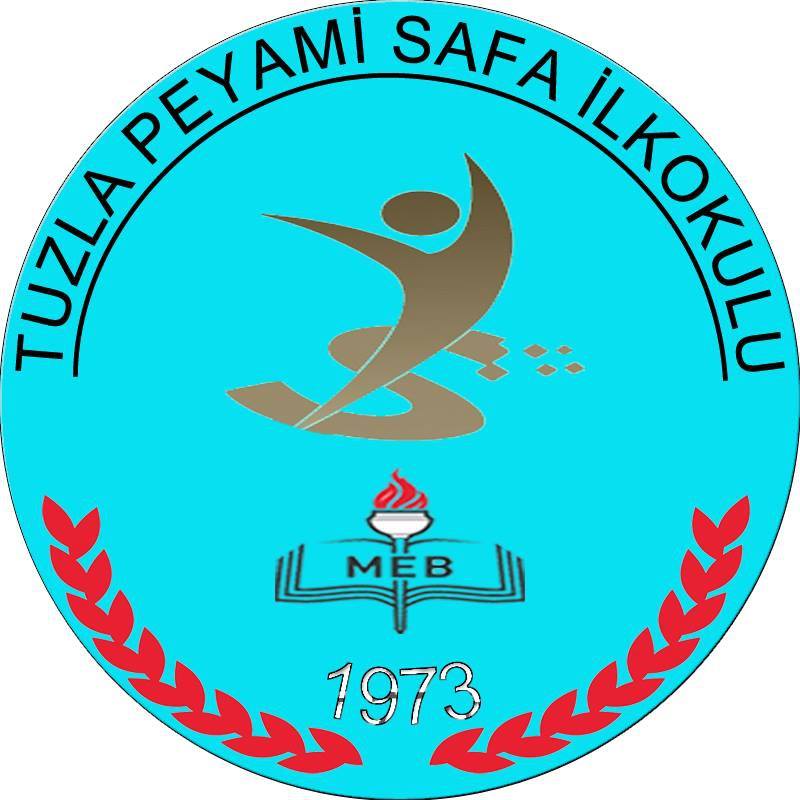 “FARKIMIZ OKUMAK OLSUN” VELİ KİTAP OKUMA PROJESİ15.04.2015 TARİHİNDE YAPMIŞ OLDUĞUMUZ KİTAP OKUMA SINAV SONUÇLARI:YARIŞMADA 6 VELİMİZ 25 SORUNUN TAMAMINI DOĞRU YAPARAK YARIŞMADA 1. OLMUŞLARDIR. VELİLERİMİZİ TEBRİK EDİYORUZ. 1. OLAN VELİLERİMİZİN İSİMLERİ AŞAĞIDA YAZILMIŞTIR.RUKİYE İNAN   2/EAYŞE YILMAZ   3/AGÜLDERYA UZUNYAYLA    4/CSEVİLAY ERKAN   2/CYILDIZ COŞAR   4/CDİLEK TEKŞAN   2/E